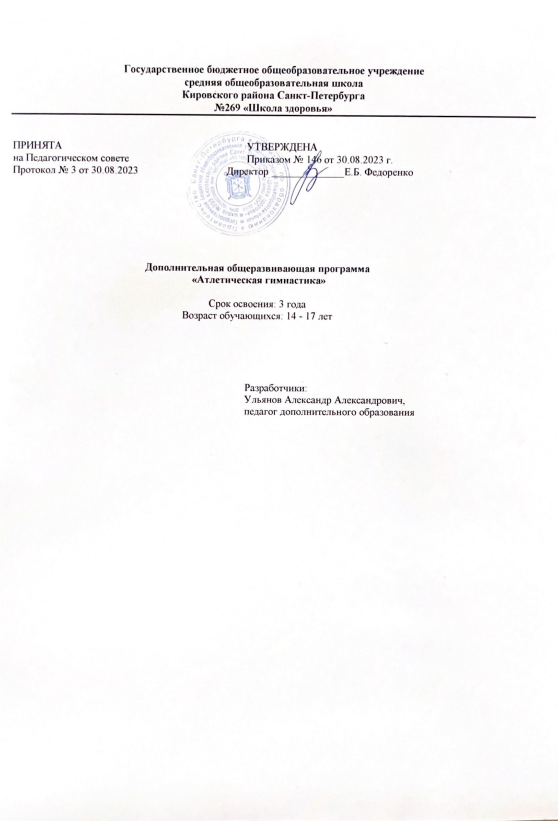 ПОЯСНИТЕЛЬНАЯ ЗАПИСКААТЛЕТИЧЕСКАЯ ГИМНАСТИКА, система разносторонних силовых упражнений, направлен- ных на развитие силы, формирование пропорциональной фигуры и укрепление здоровья. Новизна дополнительной образовательной программы:Формирование у учащихся устойчивых мотивов и потребностей в бережном отношении к сво- ему здоровью. Актуальность дополнительной образовательной программы:Проблема физического воспитания подрастающего поколения, глубокого понимания необхо- димости здорового образа жизни. Формирование у юношей и девушек стремления к физическому самосовершенствованию. Педагогическая целесообразность дополнительной образовательной программы:Анатомия человека (строение тела человека);Питание (белки, углеводы, жиры);История зарождения атлетической гимнастики олимпийское движение;Показ обучающих видеозаписей, фотографий, презентаций. Цель дополнительной образовательной программы - пропаганда здорового образа жизни. Задачи дополнительной образовательной программы:расширение двигательного опыта за счет овладения двигательными действиями избранного вида спорта и использование их в качестве средств укрепления здоровья;формирование навыков здорового образа жизни;способствовать достижению пропорциональной массы тела;способствовать развитию в отдельности каждой мышцы, группы мышц, части тела;откорректировать отстающие группы мышц.совершенствование функциональных возможностей организма посредством направленной общеприкладной и спортивно-рекреационной подготовки, организации педагогических воз- действий на развитие основных биологических и психических процессов;воспитание индивидуальных психических черт и особенностей общения в коллективе;создание представлений об индивидуальных психосоматических и психосоциальных осо- бенностях, адаптивных свойствах организма и способах их совершенствования в целях ук- репления здоровья, поддержки оптимального функционального состояния;соблюдение гигиены физкультурной деятельности, профилактика травматизма, коррекции осанки и телосложения;формирование практических умений в организации и проведении самостоятельных форм занятий физической культурой с различной функциональной и социально ориентированной направленностью. Отличительные особенности дополнительной образовательной программы:гармоничное и пропорциональное развитие формы тела;развитие гибкости, ловкости, выносливости;развитие массы, рельефа мышц;совершенствование координационных способностей. Возраст детей:Программа рассчитана на детей и подростков от 13 до 17 лет. Срок реализации программы - 1 год. Режим занятий – 3 часа в неделю.  Ожидаемые результаты и способы их проверки:К моменту завершения программы, обучающиеся должны знать:правила пожарной безопасности;историю развития атлетизма в России;правила страховки и самостраховки;санитарно-гигиенические требования;гигиену, закаливание, режим дня, питание;роль физической культуры в укреплении и закаливании человека;краткие сведения о строении и функциях организма;об анатомическом строении человека;как формировать осанку с помощью отягощений;физиологию спортивной тренировки;основы методики силовой подготовки;методику планирования самостоятельных занятий;врачебный контроль, самоконтроль, оказание первой помощи при травмах;влияние различных факторов на проявление силы мышц;оборудование мест занятий и инвентарь. Формы подведения итогов реализации дополнительной образовательной программы:умение составлять и выполнять комплексы утренней гимнастики;умение выполнять комплексы упражнений, целенаправленно воздействующих на формиро- вание осанки;умение технично выполнять упражнения из атлетической гимнастики;повседневное систематическое наблюдение;участие в спортивных праздниках, конкурсах;участие	в	соревнованиях.УЧЕБНО-ТЕМАТИЧЕСКИЙ ПЛАН ДОПОЛНИТЕЛЬНОЙ ОБРАЗОВАТЕЛЬНОЙ ПРО- ГРАММЫ1ЫЙ ГОД ОБУЧЕНИЯ СОДЕРЖАНИЕ ДОПОЛНИТЕЛЬНОЙ ОБРАЗОВАТЕЛЬНОЙ ПРОГРАММЫ 1ЫЙ ГОД ОБУЧЕНИЯ1. Теоретическая подготовкаТребования техники безопасности на занятиях.Правила пожарной безопасности.Гигиена врачебный контроль и самоконтроль.Сведения о строении и функции организма.Необходимость разминки в занятиях спортом.Влияние физических упражнений на организм человека.Подведение итогов.Методика тренировки атлетов.Психологическая подготовка атлетов.Режим дня.Режим питания. 2. ПрактикаГимнастические упражнения прикладного характера:на перекладине вис на согнутых руках;отжимания в упоре на параллельных брусьях;угол в упоре на параллельных брусьях;угол в висе на перекладине;подтягивание из виса на перекладине.Комплекс упражнений с гантелями:стоя руки с гантелями у плеч кисти вперёд или параллельно, жим гантелей,стоя руки с гантелями опущены, подъём гантелей вперёд (фронтальная часть дельты);стоя руки с гантелями опущены, разведение рук с гантелями в стороны (боковая часть дельты);стоя в наклоне руки с гантелями опущены вниз, разведение гантелей в наклоне (задняя часть дельты);сидя на наклонной скамье, руки с гантелями ладонями внутрь, вперёд, сгибание и разгибание рук;стоя, сидя выпрямление рук вверх с гантелью, двигается только предплечье, плечо фиксировано строго вверх;лёжа на скамье, хват гантелей ладонями внутрь, выпрямление рук, плечо фиксировано верти- кально, двигается только предплечье;стоя в наклоне, плечо фиксировано горизонтально, выпрямление одной руки (поочерёдно) назад, двигается только предплечье;стоя в наклоне, тяга гантелей к поясу, другая рука в упоре (колено, гимнастическая стенка);стоя в наклоне отведение гантелей назад - вверх (имитация гребка) с задержкой в верхней пози- ции на 1-2 сек.;лёжа животом на скамье, тяга гантелей вверх до сгибания рук или разведение прямыми руками назад - вверх;лёжа на горизонтальной или наклонной скамье (варьировать угол наклона) разведение рук с ган- телями;лёжа на горизонтальной скамье отведение выпрямленных рук назад;лёжа жим гантелей с различными положениями кистей (ладони вперёд, параллельно);из положения лёжа подъём туловища, руки с гантелью за головой, ступни закреплены;стоя наклоны вперёд, гантель в руках за головой;стоя с гантелью в руках имитация рубки дров;стоя руки с гантелями у плеч или опущены вниз, приседания;стоя на невысоком бруске, гантели у плеч подъём на носки;стоя на одной ноге, одна рука удерживает равновесие, в другой руке опущенная гантель, подъём на носок.2.3 Комплекс специальных упражнений:лёжа на горизонтальной скамье, разведение рук с гантелями;стоя со штангой в руках наклоны вперёд;стоя со штангой за головой наклоны вперёд;жим штанги лёжа на наклон ким и узким хватом;стоя, штанга на плечах, приседание;сидя на скамье, штанга на плечах, жим штанги из-за головы;стоя штанга в руках, сгибание рук со штангой на бицепс;сидя на скамье гантели в руках, сгибание и разгибание рук попеременно на бицепс;сидя тяга вертикального блока за голову;лёжа на полу повороты туловища;в висе на перекладине подъём согнутых ног;сидя сгибание туловища до касания коленями груди;см. приложение № 1 (поурочное планирование).2-ОЙ ГОД ОБУЧЕНИЯ 1. Теоретическая подготовкаТребования техники безопасности на занятиях.Правила пожарной безопасности.Гигиена врачебный контроль и самоконтроль.Сведения о строении и функции организма.Необходимость разминки в занятиях спортом.Влияние физических упражнений на организм человека.Подведение итогов.Методика тренировки атлетов.Психологическая подготовка атлетов.Режим дня.Режим питания. 2. Практика2.1. Гимнастические упражнения прикладного характерана перекладине вис на согнутых руках;отжимания в упоре на параллельных брусьях;угол в упоре на параллельных брусьях;угол в висе на перекладине;подтягивание из виса на перекладине (используется дополнительно вес)на перекладине вис на согнутых руках;отжимания в упоре на параллельных брусьях;угол в упоре на параллельных брусьях;угол в висе на перекладине;подтягивание из виса на перекладине (используется дополнительно вес). 2.2. Комплекс упражнений с гантелями:стоя руки с гантелями у плеч кисти вперёд или параллельно, жим гантелей,стоя руки с гантелями опущены, подъём гантелей вперёд (фронтальная часть дельты);стоя руки с гантелями опущены, разведение рук с гантелями в стороны (боковая часть дельты);стоя в наклоне руки с гантелями опущены вниз, разведение гантелей в наклоне (задняя часть дельты);сидя на наклонной скамье, руки с гантелями ладонями внутрь, вперёд, сгибание и разгибание рук;стоя, сидя выпрямление рук вверх с гантелью, двигается только предплечье, плечо фиксировано строго вверх;лёжа на скамье, хват гантелей ладонями внутрь, выпрямление рук, плечо фиксировано верти- кально, двигается только предплечье;стоя в наклоне, плечо фиксировано горизонтально, выпрямление одной руки (поочерёдно) назад, двигается только предплечье;стоя в наклоне, тяга гантелей к поясу, другая рука в упоре (колено, гимнастическая стенка);стоя в наклоне отведение гантелей назад - вверх (имитация гребка) с задержкой в верхней пози- ции на 1-2 сек.;лёжа животом на скамье, тяга гантелей вверх до сгибания рук или разведение прямыми руками назад - вверх;лёжа на горизонтальной или наклонной скамье (варьировать угол наклона) разведение рук с ган- телями;лёжа на горизонтальной скамье отведение выпрямленных рук назад;лёжа жим гантелей с различными положениями кистей (ладони вперёд, параллельно)из положения лёжа подъём туловища, руки с гантелью за головой, ступни закреплены;стоя наклоны вперёд, гантель в руках за головой;стоя с гантелью в руках имитация рубки дров;стоя руки с гантелями у плеч или опущены вниз, приседания;стоя на невысоком бруске, гантели у плеч подъём на носки;стоя на одной ноге, одна рука удерживает равновесие, в другой руке опущенная гантель, подъём на носок. 2.3. Комплекс специальных упражнений:жим штанги лёжа на наклонной скамье;лёжа на горизонтальной скамье, разведение рук с гантелями;стоя со штангой в руках наклоны вперёд;стоя со штангой за головой наклоны вперёд;лёжа на горизонтальной скамье, жим штанги широким и узким хватом;стоя штанга на плечах, приседание;сидя на скамье, штанга на плечах, жим штанги из-за головы;стоя штанга в руках, сгибание рук со штангой на бицепс;сидя на скамье гантели в руках, сгибание и разгибание рук попеременно на бицепс;идя тяга вертикального блока за голову;лёжа на полу повороты туловища;в висе на перекладине подъём согнутых ног;сидя сгибание туловища до касания коленями груди. 2.4. Комплекс упражнений с гирями:лёжа спиной на скамье, гири у плеч (сгибание и разгибание рук);стоя, гиря в опущенной правой руке: слегка согнув ноги, выполнять круги гирей вперёд-назад. То же повторить левой рукой;стоя, ноги вместе, гиря в обеих руках у плеч: выполнить выпад вправо, приседая на правой ноге, вернуться в исходное положение. Тоже выполнить, приседая на левую ногу;стоя, гиря на полу между ног, наклоняясь, согнуть ноги в коленях и поднять гирю вверх до уров- ня подбородка;стоя, гири у плеч, слегка согнуть ноги в коленях и, резко выпрямляя их, вытолкнуть гири вверх на прямые руки;стоя, гири у плеч, сделать выпад правой ногой вперёд, вернуться в исходное положение; то же выполнить левой ногой;широкая стойка, гиря в правой руке, вращение гири вокруг туловища с перехватом руками гири;стоя в наклоне, тяга гири к поясу;широкая стойка, гири у плеч или на плечах, приседания;стоя, гири у плеч, жим гири правой и левой рукой попеременно; 2.5. Позированиедвойной бицепс спередиширочайшие мышцы спины спередигрудные мышцы сбокутрицепс сбокумышцы пресса и бедра спередисзади Двойной Бицепсширочайшие сзадисм. приложение № 2 (поурочное планирование 2-го года обучения). 3. Подготовка к соревновательным упражнениям по силовому троеборьюПсихологическая сосредоточенность, демонстрация освоенных упражнений. 4. Участие в соревнованиях по силовому троеборьюВыезд3-ИЙ ГОД ОБУЧЕНИЯ 1. Теоретическая подготовкаТребования техники безопасности на занятиях.Правила пожарной безопасности.Гигиена врачебный контроль и самоконтроль.Сведения о строении и функции организма.Необходимость разминки в занятиях спортом.Влияние физических упражнений на организм человека.Подведение итогов.Методика тренировки атлетов.Психологическая подготовка атлетов.Режим дня.Режим питания. 2. Практика:2.1. Гимнастические упражнения прикладного характера:на перекладине вис на согнутых руках;отжимания в упоре на параллельных брусьях;угол в упоре на параллельных брусьях;угол в висе на перекладине;подтягивание из виса на перекладине (используется дополнительно вес). 2.2. Комплекс упражнений с гантелями:стоя руки с гантелями у плеч кисти вперёд или параллельно, жим гантелей,стоя руки с гантелями опущены, подъём гантелей вперёд (фронтальная часть дельты);стоя руки с гантелями опущены, разведение рук с гантелями в стороны (боковая часть дельты);стоя в наклоне руки с гантелями опущены вниз, разведение гантелей в наклоне (задняя часть дельты);сидя на наклонной скамье, руки с гантелями ладонями внутрь, вперёд, сгибание и разгибание рук;стоя, сидя выпрямление рук вверх с гантелью, двигается только предплечье, плечо фиксировано строго вверх;лёжа на скамье, хват гантелей ладонями внутрь, выпрямление рук, плечо фиксировано верти- кально, двигается только предплечье;стоя в наклоне, плечо фиксировано горизонтально, выпрямление одной руки (поочерёдно) назад, двигается только предплечье;стоя в наклоне, тяга гантелей к поясу, другая рука в упоре (колено, гимнастическая стенка);стоя в наклоне отведение гантелей назад - вверх (имитация гребка) с задержкой в верхней пози- ции на 1-2 сек.;лёжа животом на скамье, тяга гантелей вверх до сгибания рук или разведение прямыми руками назад-вверх;лёжа на горизонтальной или наклонной скамье (варьировать угол наклона) разведение рук с ган- телями;лёжа на горизонтальной скамье отведение выпрямленных рук назад;лёжа жим гантелей с различными положениями кистей (ладони вперёд, параллельно);из положения лёжа подъём туловища, руки с гантелью за головой, ступни закреплены;стоя наклоны вперёд, гантель в руках за головой;стоя с гантелью в руках имитация рубки дров;стоя руки с гантелями у плеч или опущены вниз, приседания;стоя на невысоком бруске, гантели у плеч подъём на носки;стоя на одной ноге, одна рука удерживает равновесие, в другой руке опущенная гантель, подъём на носок. 2.3. Комплекс специальных упражнений:жим штанги лёжа на наклонной скамье;лёжа на горизонтальной скамье, разведение рук с гантелями;стоя со штангой в руках наклоны вперёд;стоя со штангой за головой наклоны вперёд;лёжа на горизонтальной скамье, жим штанги широким и узким хватом;стоя штанга на плечах, приседание;сидя на скамье, штанга на плечах, жим штанги из-за головы;стоя штанга в руках, сгибание рук со штангой на бицепс;сидя на скамье гантели в руках, сгибание и разгибание рук попеременно на бицепс;сидя тяга вертикального блока за голову;лёжа на полу повороты туловища;в висе на перекладине подъём согнутых ног;сидя сгибание туловища до касания коленями груди. 2.4 Комплекс упражнений с гирями:лёжа спиной на скамье, гири у плеч (сгибание и разгибание рук);стоя, гиря в опущенной правой руке: слегка согнув ноги, выполнять круги гирей вперёд-назад. То же повторить левой рукой;стоя, ноги вместе, гиря в обеих руках у плеч: выполнить выпад вправо, приседая на правой ноге, вернуться в исходное положение. Тоже выполнить, приседая на левую ногу;стоя, гиря на полу между ног, наклоняясь, согнуть ноги в коленях и поднять гирю вверх до уров- ня подбородка;стоя, гири у плеч, слегка согнуть ноги в коленях и, резко выпрямляя их, вытолкнуть гири вверх на прямые руки;стоя, гири у плеч, сделать выпад правой ногой вперёд, вернуться в исходное положение; то же выполнить левой ногой;широкая стойка, гиря в правой руке, вращение гири вокруг туловища с перехватом руками гири;стоя в наклоне, тяга гири к поясу;широкая стойка, гири у плеч или на плечах, приседания;стоя, гири у плеч, жим гири правой и левой рукой попеременно. 2.5. Позирование:двойной бицепс спередиширочайшие мышцы спины спередигрудные мышцы сбокутрицепс сбокумышцы пресса и бедра спередисзади Двойной Бицепсширочайшие сзадисм. приложение № 3 (поурочное планирование 3-го года обучения). 3. Подготовка к соревновательным упражнениям по силовому троеборьюПсихологическая сосредоточенность, демонстрация освоенных упражнений. 4. Участие в соревнованиях по силовому троеборьюВыездМЕТОДИЧЕСКОЕ ОБЕСПЕЧЕНИЕДОПОЛНИТЕЛЬНОЙ ОБРАЗОВАТЕЛЬНОЙ ПРОГРАММЫНаглядный метод: стенды, наглядные пособия по выполнению силовых упражнений, показ педа- гогом правильности выполнения упражнений.Словесные методы: беседа, обсуждение соревнований.Практические методы: тренировки. Формы проведения занятий:Тренировочные занятия, беседы, соревнования, тестирования, замер антропометрических измере- ний, спортивные конкурсы, праздники, просмотр соревнований. Дидактический материал:Картотека упражнений по атлетической гимнастике.Плакаты освоения технических приёмов.Правила судейства в силовом троеборье.Положение о соревнованиях по силовому троеборью. Техническое оснащение занятий:Основной учебной базой для проведения занятий является тренажёрный зал, который должен быть обеспечен тренажёрами, гантелями, грифами, блинами, гимнастическими скакалками, ги- рями.Журналы и справочники, а также фото. Формы подведения итогов:повседневное систематическое наблюдение;участие в спортивных праздниках, конкурсах;участие в соревнованиях.умение составлять и выполнять комплексы утренней гимнастикиумение выполнять комплексы упражнений, целенаправленно воздействующих на формирование осанки;умение технично выполнять упражнения из атлетической гимнастикиПоурочное планирование - 1 год обучения.	СПИСОК ИСПОЛЬЗУЕМОЙ ЛИТЕРАТУРЫВейдер Дж. Строительство тела по системе Дж. Вейдера. - М.: ФиС, 1991.Воробьёв А.Н., Сорокин Ю.Ш. Анатомия силы, Т.: ФИС, 1980.Вайнбаум Я.С. Дозирование физических нагрузок школьников, М.: Просвещение, 1991.Гусев И.Е. Полный курс бодибилдинга от начинающих до профессионалов/ МН.: Харвест,2003.Кофман Л.Б. Настольная книга для учителя М: ФиС, 1998.Лях В.И. Методика физического воспитания учащихся 10-11 классов – М., 2001.Моногаров Д.В. О фазовом характере физической работоспособности и чередовании процессов утомления и восстановления, М.: Просвещение,1986г.Матвеева А.П., Петров Т.В. Программа для общеобразовательных учреждений по физической культуре М: Дрофа,2002.Турчинский В. Взрывная философия - М.: АСТ. СПб, АСТРЕЛЬ –2006.Юровский С.Ю. Атлетизм – дома, М.: Советский спорт, 1989.«Мир силы» № 4 2009 г.«Сила и Красота» №4; №5 1995 г.«Сила и Красота» № 2; №7 1996 г.«Сила и Красота» №1; №2; №3 1997г.«Сила и Красота» №1; №2 1998г.«Сила и Красота» №6; №7 1999г.«Сила и Красота» №2; №3 2000г.«Сила и Красота» №4, №5, №6 2001 г.«Сила и Красота» №3, №5 2002 г.«Сила и Красота» №2, №4 2003 г.«Сила и Красота» №1, №2, №3 2004 г.«Сила и Красота» №2, №3, №5 2005 г.«Сила и Красота» №1; №3 2006 г.«Сила и Красота» №1, №2; №3 2007 г.№ п/пНазвание раздела (тема)Количество часовКоличество часовКоличество часов№ п/пНазвание раздела (тема)теорияпрактикавсего1Общие основы атлетической гимнастики, ПП и ТБ442Гимнастические упражнения прикладного характера119203Комплекс упражнений с гантелями128294Комплекс специальных упражнений135365Комплекс упражнений с гирями111126Позирование1237Подготовка к соревновательным упражнениям по сило-вому троеборью1128Участие в соревнованиях по силовому троеборью44Общее количество часов в годОбщее количество часов в год1098108№ за-нятияТема занятия1краткое сведение о физической культуре; упражнения на тренажерах2история атлетической гимнастики; упражнения на тренажерах3правила пожарной безопасности; упражнения на тренажерах4гигиена врачебный контроль и самоконтроль; упражнения на тренажерах5сведения о строении и функции организма; упражнения на тренажерах6необходимость разминки в занятиях спортом; упражнения на тренажерах7влияние физических упражнений на организм человека; упражнения на тренажерах8психологическая подготовка атлетов.9Гигиена врачебный контроль и самоконтроль10влияние физических упражнений на организм человека; упражнения на тренажерах11подведение итогов; упражнения на тренажерах12методика тренировки атлетов; упражнения на тренажерах13психологическая подготовка атлетов; упражнения на тренажерах14режим дня; упражнения на тренажерах15режим питания; упражнения на тренажерах16стоя руки с гантелями у плеч кисти вперёд или параллельно, жим гантелей; упражнения натренажерах17стоя руки с гантелями опущены, подъём гантелей вперёд (фронтальная часть дельты); уп-ражнения на тренажерах18стоя руки с гантелями опущены, разведение рук с гантелями в стороны (боковая часть дель-ты); упражнения на тренажерах19стоя в наклоне руки с гантелями опущены вниз, разведение гантелей в наклоне (задняя частьдельты); упражнения на тренажерах. Сидя на наклонной скамье, руки с гантелями ладонями внутрь, вперёд, сгибание и разгибание рук; упражнения на тренажерах20стоя, сидя выпрямление рук вверх с гантелью, двигается только предплечье, плечо фиксиро-вано строго вверх; упражнения на тренажерах21лёжа на скамье, хват гантелей ладонями внутрь, выпрямление рук, плечо фиксировано вер-тикально, двигается только предплечье; упражнения на тренажерах22стоя в наклоне, плечо фиксировано горизонтально, выпрямление одной руки (поочерёдно)назад, двигается только предплечье; упражнения на тренажерах23стоя в наклоне, тяга гантелей к поясу, другая рука в упоре (колено, гимнастическая стенка);упражнения на тренажерах24стоя в наклоне отведение гантелей назад - вверх (имитация гребка) с задержкой в верхнейпозиции на 1-2 сек.; упражнения на тренажерах25лёжа животом на скамье, тяга гантелей вверх до сгибания рук или разведение прямыми ру-ками назад - вверх; упражнения на тренажерах26лёжа на горизонтальной или наклонной скамье (варьировать угол наклона) разведение рук сгантелями; упражнения на тренажерах27лёжа на горизонтальной скамье отведение выпрямленных рук назад; упражнения на трена-жерах28лёжа жим гантелей с различными положениями кистей (ладони вперёд, параллельно); уп-ражнения на тренажерах29из положения лёжа подъём туловища, руки с гантелью за головой, ступни закреплены; уп-ражнения на тренажерах30стоя наклоны вперёд, гантель в руках за головой; упражнения на тренажерах31стоя с гантелью в руках имитация рубки дров; упражнения на тренажерах32стоя руки с гантелями у плеч или опущены вниз, приседания; упражнения на тренажерах33стоя на невысоком бруске, гантели у плеч подъём на носки; упражнения на тренажерах34стоя на одной ноге, одна рука удерживает равновесие, в другой руке опущенная гантель,подъём на носок. упражнения на тренажерах35лёжа на горизонтальной скамье, разведение рук с гантелями; упражнения на тренажерах36стоя со штангой в руках наклоны вперёд; упражнения на тренажерах37стоя со штангой за головой наклоны вперёд; упражнения на тренажерах38лёжа на горизонтальной скамье, жим штанги широким и узким хватом39стоя штанга на плечах, приседание; упражнения на тренажерах40сидя на скамье, штанга на плечах, жим штанги из-за головы; упражнения на тренажерах41стоя штанга в руках, сгибание рук со штангой на бицепс; упражнения на тренажерах42сидя на скамье гантели в руках, сгибание и разгибание рук попеременно на бицепс; упраж-нения на тренажерах43сидя тяга вертикального блока за голову; упражнения на тренажерах44лёжа на полу повороты туловища; упражнения на тренажерах45в висе на перекладине подъём согнутых ног; упражнения на тренажерах46сидя сгибание туловища до касания коленями груди. упражнения на тренажерах47лёжа спиной на скамье, гири у плеч (сгибание и разгибание рук); упражнения на тренажерах48стоя, гиря в опущенной правой руке: слегка согнув ноги, выполнять круги гирей вперёд-назад. То же повторить левой рукой; упражнения на тренажерах49стоя, ноги вместе, гиря в обеих руках у плеч: выполнить выпад вправо, приседая на правойноге, вернуться в исходное положение. То же выполнить, приседая на левую ногу; упражне- ния на тренажерах50стоя, гиря на полу между ног, наклоняясь, согнуть ноги в коленях и поднять гирю вверх доуровня подбородка; упражнения на тренажерах51стоя, гири у плеч, слегка согнуть ноги в коленях и, резко выпрямляя их, вытолкнуть гиривверх на прямые руки; упражнения на тренажерах52стоя, гири у плеч, сделать выпад правой ногой вперёд, вернуться в исходное положение; уп-ражнения на тренажерах53широкая стойка, гиря в правой руке, вращение гири вокруг туловища с перехватом рукамигири; упражнения на тренажерах54стоя в наклоне, тяга гири к поясу; упражнения на тренажерах55широкая стойка, гири у плеч или на плечах, приседания; упражнения на тренажерах56стоя, гири у плеч, жим гири правой и левой рукой попеременно; упражнения на тренажерах57позирование двойной бицепс спереди упражнения на тренажерах58позирование широчайшие мышцы спины спереди; упражнения на тренажерах59позирование грудные мышцы сбоку; упражнения на тренажерах60позирование трицепс сбоку; упражнения на тренажерах61позирование мышцы пресса и бедра спереди; упражнения на тренажерах62стоя на невысоком бруске, гантели у плеч подъём на носки; упражнения на тренажерах63стоя штанга в руках, сгибание рук со штангой на бицепс; упражнения на тренажерах64сидя на скамье гантели в руках, сгибание и разгибание рук попеременно на бицепс; упраж-нения на тренажерах65сидя тяга вертикального блока за голову; упражнения на тренажерах66лёжа на полу повороты туловища; упражнения на тренажерах67в висе на перекладине подъём согнутых ног; упражнения на тренажерах68сидя сгибание туловища до касания коленями груди. упражнения на тренажерах69лёжа спиной на скамье, гири у плеч (сгибание и разгибание рук); упражнения на тренажерах70стоя, гиря в опущенной правой руке: слегка согнув ноги, выполнять круги гирей вперёд-назад. То же повторить левой рукой; упражнения на тренажерах71стоя, гиря на полу между ног, наклоняясь, согнуть ноги в коленях и поднять гирю вверх доуровня подбородка; упражнения на тренажерах72Итоговое занятие